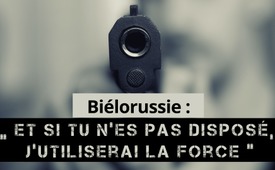 Biélorussie : « Et si tu n'es pas disposé, j'utiliserai la force »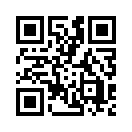 Depuis la réélection de son président Loukachenko en août 2020, la Biélorussie connaît des troubles, des manifestations et des protestations. Ces émeutes sont-elles liées au refus de Loukachenko d'accepter des prêts importants du FMI sous certaines conditions ? Des mesures coercitives liées au coronavirus même au niveau gouvernemental ? Est-il possible que la citation de Goethe « Et si tu n'es pas disposé, j'utiliserai la force » s’applique ici ? Voyez et décidez par vous-même !Biélorussie : « Et si tu n’es pas disposé, j'utiliserai la force. » De nos jours, cette citation de Goethe fleurit à nouveau : Les menaces et mesures coercitives liées au coronavirus sont partout... même au niveau gouvernemental ? Est-ce possible ? 
Biélorussie : Selon les résultats officiels des élections, le 9 août 2020, le président biélorusse Alexandre Loukachenko a de nouveau remporté les élections présidentielles à une écrasante majorité. Des milliers de manifestants de l’opposition sont descendus dans les rues, en particulier dans la capitale Minsk. Ils accusent le président de fraude électorale. La dirigeante de l'opposition, Svetlana Tikhanovskaya, politiquement inexpérimentée et favorite de l'Occident, ainsi que les manifestants ont exigé de nouvelles élections et la démission du président, en fonction depuis 1994. Pendant les manifestations, il y a eu entre autres de violents affrontements avec la police, des arrestations et des blessés. Des observateurs critiques se demandent si les troubles sont liés au refus de Loukachenko d'accepter de gros prêts du FMI. La condition pour l'octroi des prêts était d'imposer à son pays un verrouillage général lié à la Covid 19 comprenant quarantaine, isolement et couvre-feu. Mais Loukachenko pendant le verrouillage Covid 19 mondial, n'avait ni bloqué l'économie de son pays, ni imposé des mesures douteuses. Cette décision lui a-t-elle valu en Occident le titre de « dernier dictateur d'Europe » ? [Voir Kla.tv/17290]
Les émeutes se poursuivent depuis le mois d'août, ainsi que les manifestations et protestations. Depuis, la leader de l'opposition biélorusse, Svetlana Tikhanovskaya, a rencontré les hauts responsables du gouvernement allemand, où elle a apparemment été très bien reçue. Elle a ensuite menacé le président Alexandre Loukachenko d'une grève nationale s'il ne satisfaisait pas à trois exigences d'ici le 25 octobre : L'annonce de sa démission, la libération de prisonniers politiques et la fin de l'action brutale des autorités contre les manifestants.
Mme Tikhanovskaya a déclaré que si ces exigences n'étaient pas satisfaites, elle veillerait à ce que le lendemain, toutes les usines se mettent en grève, que les ventes dans les magasins d'État s'effondrent et que la circulation soit bloquée. Avant même le 25 octobre 2020, Loukachenko a rencontré des membres de l'opposition emprisonnés dans la prison du KGB. Le participant le plus important était le directeur de banque et homme politique Viktor Babariko. Il a été convenu que le contenu des discussions resterait secret. Sa conversation avec les prisonniers politiques de la maison d'arrêt a duré quatre heures et demie. Il s'est apparemment montré disposé à inclure ses opposants les plus intransigeants dans le dialogue. Il a également annoncé qu'il était prêt à parler de la réforme constitutionnelle. Il a déclaré que cette question était en discussion depuis des mois ; il s'agit de la redistribution des pouvoirs du président. Il n'a pas exclu de quitter le pouvoir, mais il voulait une transition ordonnée s'il était démis suite à un vote, et non une transition révolutionnaire, comme l'Ukraine en a fait l'expérience avec toutes les conséquences que l'on sait. Un peu plus d'un jour après la rencontre dans la maison d'arrêt, deux prisonniers politiques ont été libérés. 
A présent, le délai de l'ultimatum a expiré. Les conséquences sont une pression accrue sur Loukachenko. Comme annoncé, les protestations nationales contre lui sont massivement alimentées par l'opposition. 
Les efforts de rapprochement et de dialogue de Loukachenko ne semblent pas avoir beaucoup de poids auprès de l'opposition. Ses conversations avec les prisonniers politiques de la maison d'arrêt ont été accueillies avec critique et parfois avec malveillance. Depuis le vendredi 6 novembre, l'UE a également imposé des sanctions à M. Loukachenko. Les sanctions sont entrées en vigueur avec leur publication au Journal officiel de l'UE. Celles-ci prévoient une interdiction d'entrée dans le pays et permettent de geler les avoirs. Cette mesure vise à accroître encore la pression sur le pays. 
Le fait que le « dernier dictateur d'Europe », comme on l'appelle dans les médias, n'était pas prêt à envoyer son pays droit dans le mur en échange de prêts élevés du FMI, lui coûte maintenant très cher.de abu./avr.Sources:Loukachenko considère que des conditions supplémentaires pour emprunter imposées à son pays sont inadmissibles ; des mesures Covid 19 doivent être prises
https://deu.belta.by/president/view/lukaschenko-uber-aufdrangung-von-zusatzlichen-bedingungen-bei-vergabe-von-auseren-krediten-50846-2020/

L'ultimatum de Tikhanovskaya à Loukachenko 
https://www.spiegel.de/politik/ausland/belarus-swetlana-tichanowskaja-stellt-alexander-lukaschenko-ein-ultimatum-a-f25a103a-9d71-4890-a7f6-58db4a0c785a

Loukachenko s'entretient avec des détenus de l'opposition 
https://www.tagesschau.de/ausland/belarus-proteste-demos-103.html

Les médias occidentaux exigent de Loukachenko qu'il mène un dialogue avec l'opposition, autrement il y a menace de sanctions 
https://www.anti-spiegel.ru/2020/weissrussland-waehrend-die-eu-sanktionen-ausarbeitet-fuehrt-lukaschenko-gespraeche-mit-der-opposition/

L'UE impose des sanctions à Loukachenko 
https://www.morgenweb.de/mannheimer-morgen_artikel,-politik-eu-verhaengt-sanktionen-fuer-praesident-_arid,1713452.htmlCela pourrait aussi vous intéresser:#FMI - www.kla.tv/FMI

#Coronavirus-fr - www.kla.tv/Coronavirus-fr

#AlexandreLoukachenko - www.kla.tv/AlexandreLoukachenko

#Corruption - www.kla.tv/CorruptionKla.TV – Des nouvelles alternatives... libres – indépendantes – non censurées...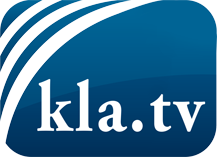 ce que les médias ne devraient pas dissimuler...peu entendu, du peuple pour le peuple...des informations régulières sur www.kla.tv/frÇa vaut la peine de rester avec nous! Vous pouvez vous abonner gratuitement à notre newsletter: www.kla.tv/abo-frAvis de sécurité:Les contre voix sont malheureusement de plus en plus censurées et réprimées. Tant que nous ne nous orientons pas en fonction des intérêts et des idéologies de la système presse, nous devons toujours nous attendre à ce que des prétextes soient recherchés pour bloquer ou supprimer Kla.TV.Alors mettez-vous dès aujourd’hui en réseau en dehors d’internet!
Cliquez ici: www.kla.tv/vernetzung&lang=frLicence:    Licence Creative Commons avec attribution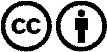 Il est permis de diffuser et d’utiliser notre matériel avec l’attribution! Toutefois, le matériel ne peut pas être utilisé hors contexte.
Cependant pour les institutions financées avec la redevance audio-visuelle, ceci n’est autorisé qu’avec notre accord. Des infractions peuvent entraîner des poursuites.